                                    ЖЕТІЛІК ҰҒЫМ4 САНЫ ТУРАЛЫ«3» ТЕ КИЕЛІ САНҚАЗАҚ ХАЛҚЫНЫҢ ТУЫСТЫҚ АТАУЛАРЫХАЛЫҚТЫҚ ӨЛШЕМДЕРДІҢ МАҒЫНАСЫ МЕН МӨЛШЕРІҚАЗАҚТЫҢ БАЙЫРҒЫ ӨЛШЕМДЕРІМЕРЕКЕ - МЕЙРАМДАРҚАЗАҚТЫҢ ТЫЙЫМ СӨЗДЕРІНАУРЫЗ МЕЙРАМЫ      Табиғаттың тылсым сыры көп. Көшпенділер ұғымында күннің көзі 7 бөлікке бөлінеді. Аптада 7 күн. Бір ғажабы бұл атаулар өзгермейтін өлшем бірліктері. Қазақта 3, 5, 7 сандары киелі сан болып есептеледі. Жаңа туған нәрестенің шілдеханасы 7-ші күні жасалады. Қайтыс болған кісінің 7-сі беріледі. Білімдар кісіні «7 жұрттың тілін біледі» дейді. Көкте 7 қабат, жерді 7 қат деп түсіндіретін сол ата-бабалар. Тіпті жұт 7 ағайынды деген сөздің де өзі тұрмыстық жағдайдан келіп туындайтын байлам! Әз Тәукеханның 7 жарғысы мен 7 қазына деген атаулардағы 7-лік санның тектен тек тумағандығы айқын. Қауіп-қатерден аман қалған адам үшін, не анасы, не жұбайының 7 шелпек пісіруі не садақаға 7 түрлі нәрсе таратуы да наным түсініктен ғана тумаған құбылыс екен. «7-ге келгенше жерден таяқ жейсің», «7 атасын білмеген - жетесіз» деген даналық тұжырымы, ұрпақ көшінің үзілмеуін тілеген ізгі ниеттен шыққан.Жеті бірдей өренбіз,Жеті шумақ өлеңбіз,Жеті түрлі бояумыз,Жеті түрлі әуенбіз.Мейлі, бізді мақтама,Бірақ бекер даттама.***Көрші – Жеті қарақшы,Жеті күн бар аптада.Жеті жұт1.   Құрғақшылық.2.   Жұт.Неде қасиет жоқ?Бал салмаса, ара қасиетсіз,Жанбай қалған шала қасиетсіз.Әдепсіз болса, бала қасиетсіз,Әділетсіз болса, дана қасиетсіз.Көк шықпаса, жер қасиетсіз,Ойсыз болса, ер қасиетсіз.Жылуы болмаса, түбіт қасиетсіз,Жігері болмаса, жігіт қасиетсіз.Наурыз көже1.   Тұз.2.   Су.3.   Ақ. (Құрт, қатық, айран).4.   Ет (Соғымнан қалған).5.   Кеспе.6.   Бидай (келіге түйген).7.   Күріш не тары.Жеті түрлі дәм қосылады1.   Жеті атасын білген ер,2.   Жеті жұрттың қамын жер.3.   Өрт.4.   Оба.5.   Соғыс.6.   Топан су.7.   Зілзала.Аптаның жеті күні1.  Дүйсенбі2.  Сейсенбі3.  Сәрсенбі (сәтті күн)4.  Бейсенбі5.  Жұма (қасиетті күн)6.  Сенбі7.  Жексенбі7 дегенім – жалау,жүректегі алау.7 дегенім – жейде,Кір болмасын кейде.7 – жеңіс біздікі.Жеті қат көк1.    Ай.2.    Меркурий (шоқ ж.)3.    Шолпан.4.    Күн.5.    Марс (өмірзая).6.    Муштари (Юпитер).7. Сатурн.Жеті жетімТыңдамаған сөз жетім.Киюсіз тозған бөз жетім.Иесіз қалған жер жетім.Басшысы жоқ ел жетім. Аққу, қазсыз көл жетім.Жерінен айрылған ел жетім.Замандасы қалмасаБәрінен де сол жетім.Жеті шелпек    Үлкендер бір нәрседен қауіп қылса, үрейленсе, болмаса жайсыз жатып, жаман түс көрсе, жеті нан, жеті шелпек айтады. Жеті нанды қасиетті жұма, сәрсенбінің сәтіне пісіріп, жеті үйге таратады.    Алушы: «Қабыл болсын», - дейді. Таратушы: Әумин! деп жауап береді. Оны таратып болған соң: «Ата-балаларға тие берсін», - деп ауыз тиіп, аруақтарға арнап, аят оқып, бата қылады. Сонда аруақтардың мұрнына нанның исі тиеді. Сосын жеті нан әрқашанда аруақ болып желеп-жебеп, бәле-жаладан қорғап жүреді, - дейді. Бұл жеті санының киелі қасиеттілігінен болса керек.ЖетігенҚолға алайын, аспабым жетігенім,Бізге ғасыр қойнынан жетіп едің.Елді жаудан қорғамақ болған кезде.Қапылыста қиылған жеті ұл едің.Бөлшегісің баба айтқан шежіренің,Тыңдап күнде аңызды көз ілемін.Жетігенде ойнасам, жеті ерді,Жіберердей оятып сезінемін.Төрт тұлғаОт. Су. Жел. Жер.Төрт құбылаШығыс. Оңтүстік. Батыс. Солтүстік.Төрт маусымКөктем. Жаз. Күз. Қыс.Төрт тоқсан1. Қыс тоқсан. 2. Жаз тоқсан. 3. Шілде тоқсан. 4. Күз тоқсан.Төрт бұрышШығыс елі дүниенің төрт бұрышы деп Шын-Машын (Үндістан), Мысыр, Рұм, Еуропа елдерін айтқан.Төрт түлікТүйе пірі – Ойсыл қара.Жылқы пірі – Қамбар ата.Сиыр пірі – Зеңгі баба.Қой, ешкі пірі – Шопан ата, Шекшек ата.Төрт мұратДау мұраты - біту.Саудагер мұраты - ұту.Қыз мұраты - кету.Жол мұраты - жету. (Сырым батыр).Төрт мүлікБас - саңдық. Тіл - кілт. Қол - мүлік. Аяқ - азамат.Төрт қорлықШақырылмаған жерге бару. Бейбастақ сөйлеу. Дұшпаннан жәрдем күту. Сараңнан қажет сұрау.Төрт періштеАллаға жақын төрт періште бар. Олар: Жебірейіл, Әзірейіл, Мекайіл, Исрафил.Төрт қылышХәмхам. Сәмсам. Зұлпыхар. Зұлқажа.Төрт кітапТәурат – Мұсаның кітабы.Зәбүр – Дәуіттің кітабы.Інжіл –Исаның кітабы.Құран – Мұхамбеттің кітабы.Төрт пірЖарлының пірі – қалтаң ата.Ұрының пірі – жалтаң ата.Шебердің пірі – тепшем ата.Кәрінің пірі – кекшіл ата. (Досбол шешен)Үш жұрт    Жігіттің 3 жұрты бар: өз жұрты, қайын жұрты, нағашы жұрты. Халық арасында мұны: өз жұртың – күншіл, нағашы жұртың – сыншыл, - деп мәтелдейді. Яғни ағайын бар болсаң – көре алмайды, жоқ болсаң – бере алмайды. Жақсы болсаң – күндейді, жаман болсаң – жүндейді. Қайын жұртың – қолыңның ұзындығына, жағаңның қызылдығына қарайды. Берсең – жағасың, бермесең – дауға қаласың. Нағашы жұртың – жақсылығыңа сүйінеді, әрқашан тілеуіңді тілейді, тілеуқор болады.Үш қуат1.     Асыл қуат.2.     Жүрек қуат.3.     Тіл қуат.   Осылардың біреуі кем болса: кемдік көреді. Жүрек кем болса, топта сөз айта алмайсың, ақыл болмаса, тіл де, жүрек те лағып кетеді. Ал ол екеуі болып, тіл болмаса, жігіт үшін үлкен мін. Жігітке әуелі білім керек, екінші ғылым керек, үшінші – ұғым керек. Сонсон күтім керек, ыстық жүрек, орамды тіл керек. Сонда жігіттің төрт құбыласы түгел болады.Үш арсыз1. Ұйқы арсыз.2. Күлкі арсыз.3. Тамақ арсыз.Үш даусыз1. Мінез.2. Кәрілік.3. Ажал.Үш ғайып1. Дидар – ғайып (кездесу).2. Несіп – ғайып.3. Ажал – ғайып.Қазына-        Қазына кімде? – деп сұрапты Абылай Бұқардан.-        Бізден сөз кетті ғой, өзің айта берсейші, - дейді Бұқар жырау.-        Мен айтсам, қазына байда, басқа кімде болушы еді? – депті Абылай. Сонда Бұқар: үш рет жұт болса, байда қазына қалмайды. Үш рет жау шапса, ханда қазына қалмайды. Қазына білімдінің басында, - дейді Бұқар жырау.Үш тағылым1.   Мейірімнен – сауап.2.   Жақсылықтан – шарапат.3.   Жамандықтан – кесапат.Үш арысСәкен, Бейімбет, Ілияс.Үш биТөле би, Қазыбек би, Әйтеке би.Үш кедейлік1. Кежірлік. 2. Еріншектік.3. Ұйқы.Үш қадірсіз1.   Жігіттік.2.   Денсаулық.3.   Жақсы жер.Үш көз1.    Су анасы – бұлақ.2.    Жол анасы – тұяқ.3.    Дау анасы – құлақ.Үш жамандық1.    Нақақ қан төгу.2.    Аманатқа қиянат.3.    Ата-бабадан қалған ескі жұртты бұзу.Үш жақын1.   Жарық дүние.2.   Балаң.3.   Жарың.Үш тоқтам1.   Ақыл – арқан.2.   Ой – оріс.3.   Адам қазық.Үш қасиет1.    Өліде - аруақ.2.    Малда – кие.3.    Аста – қасиет.Үш кемістік1.   Атың жаман болса – жалғанның азабы.2.   Алғаның жаман болса – дүниенің тозағы.3.   Балаң жаман болса – көрінгеннің мазағы.Үш данаАбай, Шоқан, Ыбырай.Үш артық1.   Адалдық.2.   Еңбексүйгіштік.3.   Өнерпаздық.Не бар?1.   Балдан – тәтті – бала бар.2.   Қылыштан өткір – тіл бар.3.   Удан ащы - әдепсіздің аузынан шыққан сөз бар.Үш байланыс1.    Әке – асқар тау.2.    Шеше – мөлдір бұлақ.3.    Бала – жағасындағы құрақ.Үш сауап1.   Шөлге құдық қазған.2.   Өзенге көпір салған.3.   Жолға ағаш еккенҮш тәтті1.   Ананың сүті.2.   Баланың күлкісі.3.   Туған жер.Үш қадірлі1.   Ырыс.2.   Баң.3.   Дәулет.Үш кемдік1.   Надандық.2.   Еріншектік.3.   Зұлымдық.Үш билік1.   Билік.2.   Дәулет.3.   Даналық.1. Үш жүзҰлы жүз. Орта жүз. Кіші жүз.2. Үш жұртАғайын жұрт. Нағашы жұрт. Қайын жұрт.3. Үш байлықБірінші байлық – денсаулық.Екінші байлық – ақжаулық.Үшінші байлық – қорадағы он саулық.4. Үш биТөле би. Қаз дауысты Қазыбек би. Әйтеке би.5. Үш данаАбай. Шоқан. Ыбырай.6. Үш арысСәкен. Бейімбет. Ілияс.7. Үш қатЖоғары қат (аспан).Орта қат (жер үсті).Төменгі қат (жер асты).8. Үш қуатАқыл қуат. Жүрек қуат. Тіл қуат.9. Үш ғайыпАжал ғайып. Қонақ ғайып. Несібе ғайып.10. Үш арсызҰйқы арсыз. Тамақ арсыз. Күлкі арсыз.11. Үш дауасызМінез. Кәрілік. Ажал.12. Үш қадірліЫрыс. Бақ. Дәулет.13. Үш қадірсізЖастық шақ. Денсаулық. Жақсы жардың (әйел) қадірін білмеу.14. Үш жамандықНақақ қан төгу. Кісі малын нақақ алу. Ата-бабадан қалған ескі жұртты бұзу.15. Үш жақынЖан тәтті. Мал тәтті. Жар тәтті.16. Үш ақиқатҚымбат – шындық. Арзан – өтірік. Даусыз – кәрілік (Жанқұтты шешен).17. Үш қуанышАлғыс алу. Өзінді көптің іздеуі. Ісіңнің өшпеуі.18. Үш биікБилік. 2. Дәулет. 3. Даналық.19. Үш асылКөз. Тіл. Көңіл.20. Үш артықАдалдық. Еңбексүйгіштік. Өнерпаздық.21. Үш ынтықЕркін өмір. Құрметке бөлену. Пайдалы еңбек ету.22. Үш тұлҚайратсыз ашу тұл.Тұрлаусыз ғашық тұл.Шәкіртсіз ғалым тұл (Абай).23. Үш апатҒалымдар мен қарттарды сыйламау. Өкіметті сыйламау. Асты ысырап ету.24. Үш мұратЖол мұраты – жету. Дау мұраты – біту. Қыз мұраты – кету.25. Үш кедейлікКежірлік. Еріншектік. Зұлымдық (Абай).26. Үш бақытсыздықЖаман ат. Жаман қатын. Жаман көрші.27. Үш көзСу анасы – бұлақ. Жол анасы – тұяқ. Сөз анасы – құлақ.28. Үш тоқтамАқыл – арқан, ой - өріс, адам – қазық.29. Үш қасиетӨліде – аруақ. Малда – кие. Аста – кепиет.30. Үш тағылымМейірімнен – сауап. Жақсылықтан – шарапат. Жамандықтан – кесапат.31. Үш тәттіЖан. Мал. Жар.Баба – арғы ата, үлкен атаАта – әкесінің әкесі, бергі атаӘже –  әкенің шешесі, үлкен әжеӘке – өзінің туған әкесіАна – өзінің туған шешесіАға – өзінен үлкен ер балаӘпке – өзінен үлкен қыз балаҚарындас – өзінен кіші қыз балаІні – өзінен кіші ер балаСіңлі – әпкеден кейінгі қыз балаАғайын – бауырлас, аталас адамдарНағашы – шешесінің туыстарыҚайын жұрт – әйелінің немесе күйеуінің туыстарыЖеңге – ағаның әйеліЖезде - әпкенің күйеуіКелін – інісінің әйеліКүйеу бала – сіңлінің күйеуіЖиен – тұрмысқа шыққан әпкеден не қарындастан туған балаЖиеншар – жиеннен туған балаБөле – шешенің апасы не сіңлісінің ұл-қыздарыБалдыз – әйелінің інісі не сіңлісіБажа – әйелінің әпкесінің не сіңлісінің күйеуіАбысын – қайын ағасының әйеліАжын – қайын інісінің әйеліҚұда – күйеу мен қалыңдықтың аталары мен әкелері, аға-інілері мен туған-туысқандарыҚұдағи – қарама-қарсы жақтың әжелері, шешелері, апаларыҚұдаша – қарама-қарсы жақтың сіңлілеріБел құда – туылмаған (белдегі) балаға ниет қылысқан құдаларБесік құда – бала туылған кезден ниеттескен құдаларҚарсы құда – ұлы мен қызын бесіктегі кезінде атастырған құдаларБас құда – бір-бірімен қыз алысып, қыз беріскен қат-қабат құдаларЖанама құда – екі жақты сөзін сөйлер құдалар (Бас құданың жанына еріп келген жора-жолдастары)Бауыздау құда – мал бауыздағанда бата берген құдаНемере – ата-ананың ұлынан туған балаШөбере – немереден туған балаШөпшек – шөбереден туған балаНемене – шөпшектен туған балаТуажат – неменеден туған балаЖүрежат – туажаттан туған балаЖегжат – жүрежаттан туған балаУақыт өлшемдеріУақыт ғасырмен, жылмен, аймен және аптамен өлшенеді.Апта – «жеті» деген сөзді білдіредіЖеті күнді санау1. Бүгін2. Ертең3. Бүрсігүні4. Арғы күні5. Қасиетті күн6. Соңғы күн7. АзынаТүнеугүні – бірнеше күн бұрын.Аптада жеті күннің бесеуінің аты «сенбі» сөзінің алдына парсының 1, 2, 3, 4, 5 сияқты реттік сан есімдерін қою арқылы жасалған.Олар мыналар:ЖЕКсенбі – бірінші сенбіДҮйсенбі – екінші сенбіСЕЙсенбі – үшінші сенбіСӘРсенбі – төртінші сенбіБЕЙсенбі – бесінші сенбіАй аттары1.Наурыз – хамал – март2.Көкек – сәуір – апрель3.Мамыр – зауза – май4.Маусым – саратан – июнь5.Шілде - әсет – июль6.Тамыз –сүмбіле – август7.Қырқүйек – мизан – сентябрь8.Қазан – ақрап – октябрь9.Қараша – қауыз – ноябрь10. Желтоқсан – жәди – декабрь11. Қаңтар – дәлу – январь12. Ақпан – хұт – февральШілде1.Жазғы шілде – 26 маусым мен 5 тамыз аралығы2.Қысқы шілде – 27 желтоқсан мен 6 ақпанЖыл аттарыЖыл санау1.  Биыл – осы жылы2.  Былтырғы (өткен) жылы – 1 жыл бұрын3.  Бұрнағы (мұрнағы) жылы – 2 жыл бұрын4.  Одан арғы жылы – 3 жыл бұрын5.  Бұрынғы жылдары – 4 жылдан бұрынғы жылдары.Жылдардың ретін еске сақтаудың оңай әдісіТүйе сеніп бойына,Қалған ұмыт жылдардан.Жатпа қарап, мойыма,Тойма именіп ділмардан.*Осы шумақтағы әрбір сөз жыл санауда қолданылып жүрген жануарлардың алғашқы әрпінен басталады.Мүшел жас1 – мүшел 13 жас (ер жете бастау)2 – мүшел – 25 жас (жігіттік шақ)3 – мүшел 37 жас (ақыл тоқтау)4 – мүшел – 49 (орта жас)5 – мүшел – 61 жас (орта жас)6 – мүшел – 73 жас (қарттық)7 – мүшел 85 жас (кәрілік)8 – мүшел 97 жас (қалжырау)9 – мүшел – 109 жас (шөпшек сүю)10 – мүшел 121 жас (немен сүю)Жыл мезгілдерінің атаулары1.     Жазғұтыры – наурыз, көкек, мамыр айлары2.     Жаз – маусым, шілде, тамыз айлары3.     Күз – қырқүйек, қазан, қараша айлары4.     Қыс – желтоқсан, қаңтар, ақпан айлары.Астың пісуіне байланысты уақыт өлшемдері1.  Ас пісірім. 2-3 сағаттық мезгілді білдіретін өлшем.2.  Ет асым. 2-3 сағат шамасындағы мезгіл өлшемі.3.  Ет пісірім. Асқан ет пісетіндей уақыт4.  Ет қайнатым. Қазанға салған ет қайнатымдай мерзім5.  Қайнам: қазан қайнам. Қазанның қайнау уақытының өлшемі6.  Сүт пісірім. Өте қысқа мерзімді білдіретін өлшемАзық-түлікке қатысты өлшемдер1.  Бір асым (ет)2.  Бір елі (қазы)3.  Бір жапырақ (ет, нан)4.  Бір жұтым (қымыз, сүт)5.  Бір тұтам (қазы)6.  Бір ұрттам (қымыз, ет)7.  Бір уыс (бидай, тары)8.  Бір үгім (тұз)9.  Бір үзім (нан)10.  Бір шөкім (тұз)11.  Бір шымшым (тұз)12.  Жұдырық (ет, қазы)13.  Қайнатым: бір қайнатым (шай)14.  Салым: бір салым (тұз, шай)15.  Турам (ет, нан)Тәулік мезгілдерінің атаулары1.  Күн шығар алдыңдағы мезгіл атаулары – бұл мезгілді таң немесе таңертең деп атайды.2.  Алагеуім, алатөбе, алаң – ғұлан, алаң – елең – таңертеңгі мезгілде айналаның әлі жарықтанбай, сәл ғана бозғылт тартқан кезі.3.  Құланиек, құлан сәрі – таң жаңа сыз беріп ата бастаған кез.4.  Таң сәрі – жерге жарық түсе бастаған кез.Күн көкжиектен көтерілген мезгіл атауларыБұл мезгілді сәске деп атайды.1.    Сиыр сәске – күн арқан бойы көтерілген кез.2.    Сәске түс – түске жарқындаған мезгіл, сағат 12 шамасы.3.    Ұлы сәске – тал түске жақыңдаған мезгіл.Саусақпен өлшенетін ұзындық (қалыңдық) өлшемдері1.    Елі – саусақтың көлденең қалыңдығы, ені2.    Тұтам – бес саусақпен тұтқандағы көлемге шамалас, 5 – еліге тең ұзындық өлшем.3.    Сүйем – бас бармақ пен сұқ саусақ аралығымен өлшенетін өлшем.4.    Сынық сүйем – сұқ саусақтың буыны бүгіліп барып белгіленетін өлшем. Бір сүйемнің ¾ бөлігі.5.    Қарыс сүйем – бас бармақ пен орта саусақтың аралық мөлшері.6.    Сере – сұқ саусақ пен шынашақтың кере созылған арасы. Бір сүйем ұзындыққа тең өлшем.7.    Қарыс – бас бармақ пен шынашақтың аралық мөлшері.8.    Кере қарыс – бас бармақ пен шынашақтың кере созылғандағы аралық мөлшері. Кейде жарты қарыс деп те атайды.Қолмен өлшенетін ұзындық өлшемдері1.     Білем – саусақтың ұшы мен қолдың бірінші буынының аралығы.2.     Шынтақ – қолдың бас пен шынтақ аралығы.3.     Қолтық – қолдың басы мен қолтықтың аралығы. Кез деп те атайды.4.     Құлаш – иық деңгейінде созылған екі қол ұшының арасы.5.     Кере (сала) құлаш – иық деңгейінде кере созылған екі қол ұшының арасы.Аяқпен өлшенетін ұзындық өлшемдеріТабан – Аяқтың өкшесі мен башпайдың ұшының аралығыАдым (қадам) – Жүру кезіндегі екі аяқтың аралық қашықтығыАттам – Екі аяқты кере созғаңдағы қашықтық.Саусақпен өлшенетін сыйымдылық өлшемдері1.      Шымшым – Ұсақ затты бас бармақ және сұқ саусақпен қысып алғандағы өлшем.2.    Шөкім – Ұсақ затты үш саусақтың ұшымен қысып алғандағы өлшем.3.    Бір уыс – Қос саусақтарын жұмдастыра бүккендегі өлшем.4.    Қос уыс – Қос қолдың саусақтарын бірге жымдастыра, бүккендегі өлшем.Бұйымдарға байланысты ұзындық өлшемдеріҚашықтық өлшемдеріӨте жақын деген мағынада айтылытын қашықтық өлшемдері1.  Аттам (бір аттам) жер2.  Бөрік тастам жер.3.  Иек артпа жер.4.  Қозы көген жер.5.    Қол (құлаш) созым жер.6.    Қырық қадам.7.    Тас лақтырым жер.8.    Таяқ тастам жер.9.    Сідік шаптырым жер.Жақын деген мағынада айтылатынқашықтық өлшемдері1.    Ат жетер жер.2.    Ат шаптырым жер.3.    Аяқ жетер жер.4.    Әудем жер.5.    Қозы көш жер.6.    Құнан шаптырым жер.7.    Тай шаптырым жер.8.    Сәскелік жер.9.    Талай жер.Өте алыс деген мағынада айтылатынқашықтық өлшемдері1.    Айшылық жер.2.    Ит өлген жер.3.    Қырық күншілік жер.Тереңдік өлшемдеріАдам бойына байланысты тереңдік өлшемдер.1.    Тобыққа дейін.2.    Тізе бойы.3.    Белуар (белбуар) бойы.4.    Кіндік бойы.5.    Кісі бойы.      Қазақ халқының тәрбие құралдарының бірі - тыйым сөздер. Бұл сөздер есі кірген балаларды жаман әдет, жат пиғыл, орынсыз қылық, теріс мінездерден сақтандырып отырған. Тізені құшақтау - жалғыз қалудың, қолды төбеге қою - ел-жұрттан безінудің, үлкеннің жолын кесу - әдепсіздіктің, асты төгу - ысыраптың белгісі деп танылған және ондай ерсі істерге қатаң тыйым салынған.       Мұндай тыйым сөздер ел ішінде өте көп. Оның бәрін қамти алмағанмен кейбір үлгілерін қағазға түсіріп ұсынып отырмыз.Дастарханды, тамақты баспа.Кісі мініне күлме, кемтарға күлме.Малды, ыдысты, тамақты теппе. Суды сапырма, суға дәретке отырма, суға түкірме.Көкті жұлма, шашыңды жұлма.Үй айнала жүгірме.Босағаны керме, құшақтама.Табалдырықты баспа, отырма.Үйді сабама, малды басқа сабама.Бейіт тұсынан шауып өтпе, жүгіріп өтпе.Бейітке қолыңды шошайтпа, оған қарап түзге отырма.Итке ожаумен ас құйма.Түнде үй сыпырма, түнда тырнағыңды алма.Үлкендердің жолын кеспе, сөзін бөлме.Бүйіріңді таянба, жер таянба, иегіңді таянба.Шашыңды жайма.Бетіңді баспа.Тізеңді құшақтама.Өтірік жылама.Жұлдызды, адамды санама.Сыпырғышты тік қойма.Қолыңды қусырма.Адамға пышақ, мылтық кезенбе.Бос бесікті тербетпе.Құранды, тамақты баспа.Жақын адамға пышақ сыйлама.Тұзды, күлді баспа.Отпен ойнама, оттан аттама, отқа түкірме.Нанды жерге тастама, үстіне басқа затты қойма.Бейуақытта жылама, ұйықтама.Бейуақытта кісіге көңіл айтпа.Бөркіңді теріс киме.Үйде ысқырма.Үйге жүгіріп кірме.Мойныңа белбеу жіп салма.Айды қолыңмен көрсетпе.Құдыққа түкірме, ыдысқа түкірме, жоғары қарай түкірме.Шелектегі суға аузыңды батырма.Ақты төкпе. Адамды айналма.Адамға қарап түкірме, есінеме.Жалғыз ағашты кеспе.Пышақтың жүзін жалама.Пышақты шалқасынан қойма.Таңдайыңды қақпа, басыңды шайқама.Қызды ұрма.Кісіге, молаға саусағыңды шошайтпа.Орынсыз күлме.Кісі айыбын бетіне баспа.Көп сөйлеме.Адамға, малға зәбір жасама.Балаңа басқа ұрма. Ата-анаңа қарсы келме.Түнде суға барма.Бетіңді сызба.Нанды бір қолыңмен үзбе.Асты үрлеме, асты жамандама.Тамақты сораптап ішпе.Қолыңды төбеңе, желкеңе қойма.Өтірік күлме, өтірік сөйлеме, өтірік жылама.Ішегіңді тартпа, табаныңды тартпа.Қыз ұлдың, ұл қыздың киімін кимесін.Дініңді сатпа, ұлтыңды сатпа, арыңды сатпа.Құдайға, пайғамбарға, әулиеге тіліңді тигізбе.Қабірді баспа.Аманатқа қиянат жасама.Ант ішпе, әбес сөйлеме.Өтірік куәлік жасама.Намазды бұзба.Құстың ұясын бұзба.Құмырсқаның ұясын баспа.Ұрлық қылма, зорлық қылма.Тіліңді шайнама, тіліңді тістеме, шығарма.Саусағыңды аузыңа салма.Кісі үйінде түрегеп тұрма.Түрегеп тұрып немесе жатып тамақ ішпе.Саусағыңды кеземе.Аяғыңды тұсама, қолыңды байлама.Көп ішінде қатты сөйлеме, қатты күлме.Желге қарсы түкірме, желге қарсы дәрет сындырма.Үлкеннен бұрын сөйлеме.Үлкеннен бұрын тамақ жеме.Үлкеннен бұрын отырма, жатпа.Үлкеннің бетінен алма.Шақырмаған жерге барма.Рұқсатсыз үйге кірме.Жұрт көзінше кекірме, қасынба.Жұрт алдында құлағыңды қасыма, мұрныңды шұқыма.Жерді сабама, жерді тепкілеме.Баланы шошытпа.Атқа теріс отырма.Қайықты тербелтпе.Әдепсіз сөзді айтпа, өтірік айтпа.Мақтаншақ болма, тәкәппар болма.Әйелге күш көрсетпе.Малды боқтама.Асты қорлама.Жәндікті жәбірлеме.Уһілеме.Маңдайыңды, басыңды ұрма.Отты, ошақты аттама.Дастарханды, ыдысты, тамақты аттама.Жаман әдетті үйренбе.Жаманат шақырма.Жаман ырым жасама.Етбетіңнен жатпа.Ерсі қимыл жасама.Шашыңды, тырнағыңды өсірме.Кісі төсегіне отырма.Теріс қарап отырма, жүреңнен отырма.Сол қолмен тамақ ішпе.Шалбарды басыңа жастама.Қолыңды артыңа ұстама.Түнде мал санама.Түнде күл шығарма.Таңертеңгі асты тастама.Көзіңді жыпылықтатпа.Қолыңды кеудеңе қойма.Ерніңді шығарма.Орындықта аяғыңды айқастырып отырма.Бала бетіне үрлеме.Тырнағыңды тістеме.С.КенжеахметұлыЕжелгі заманнан бері Шығыс халықтары Наурыз мерекесін тойлап келеді. Бұл мереке  табиғат пен адамның үндестігін көрсетеді. Наурыз күн мен түннің теңелген күні, яғни бір тəуліктегі күн мен түннің ұзақтығы бірдей болған күні тойланады. Көктемгі күн тоғысы наурыз айының 21-нен 22-не ауысқан түні болады. Осы уақыттан бастап күн  ұзарып, түн қысқарады. Наурыз – жыл басы. Парсы тілінде «ноу» – «жаңа», «руз» – «күн» деген ұғымдарды білдіреді.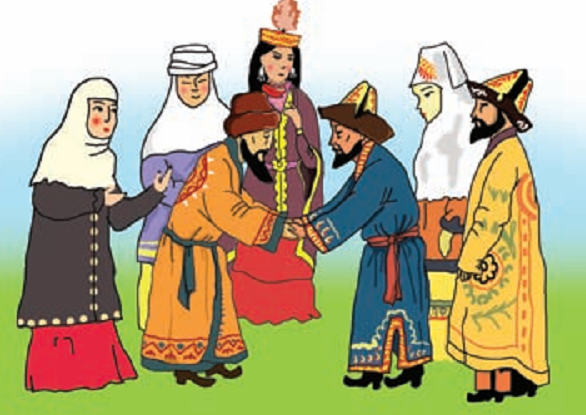 Халық наурыз мерекесіне алдын ала дайындалады. Үйдің іші ескі, қажетсіз заттардан  тазартылып, үйге қос шырақ жағылады. Ыдыстардың барлығы ернеуіне дейін айранмен, сүтпен немесе бұлақ суымен толтырылады. Бұл – тоқшылықтың белгісі.Мереке сəлемдесуден басталады. Ер адамдар қос қолдасып, ал əйелдер құшақтасып  амандасады. Сəлемдескен кезде «Жасың құтты болсын!», «Ұлыс береке берсін!» деген сияқты тілектер мен құттықтаулар айтылады.Ақсақалдар да, жастар да көкжиекті көру үшін жазық далаға шығады. Адамдардың  барлығы: «Армысың, қайырымды Күн – Ана!» – деп күнге бас иеді. Күнге тағзым  еткеннен кейін ер адамдар қолдарына күрек алып, бұлақтарды тазартады. Бұлақтардың  қасына ағаштар отырғызады. «Бұлақ көрсең, көзін аш!», «Бір тал кессең, он тал ек!»  деген сөздер осыдан шыққан болу керек.Наурыз күні əр үйде мерекелік дастарқан дайындалады. Дастарқанға дəстүрлі ет  тағамдары, ұлттық тамақтар қойылады. Бұл мейрамның негізгі асы – наурызкөже.  Оны жеті түрлі тағамнан пісіреді. Сөйтіп, бүкіл халық ауыл-ауылды, үй-үйді аралап,  амандасып, наурызкөже ішеді.Халықта «Наурыз көжені тойып ішу керек, сонда жыл бойы тоқшылық болады!»  деген сенім бар.Дастарқан басында жастар үлкендерден бата алады. Бата – үлкендердің өзінен жасы  кішілерге беретін ықыласты тілегі.Ақсақалдар: «Ұлыс оң болсын! Ақ мол болсын, қайда барса жол болсын!» – деп бата  жасайды.Кешке жақын жұрт үлкен айтысқа жиналады. Айтыс – домбырамен сүйемелденетін  ақындардың өлең жарысы. Оған үлкендер де, жастар да қатысады. Наурыз айтыс –  Жақсылық пен Жамандықтың, Суық пен Жылының, Жаз бен Қыстың айтысы. Сөз  жарысын Жақсылықты дəріптеген ақын жеңеді.Мереке қызған кезде жастар алтыбақан жанында ұлттық ойындар ойнайды. Əн  айтып, би билейді. Той тойға ұласады.Міне, Наурыз мерекесі осылай тойланады.